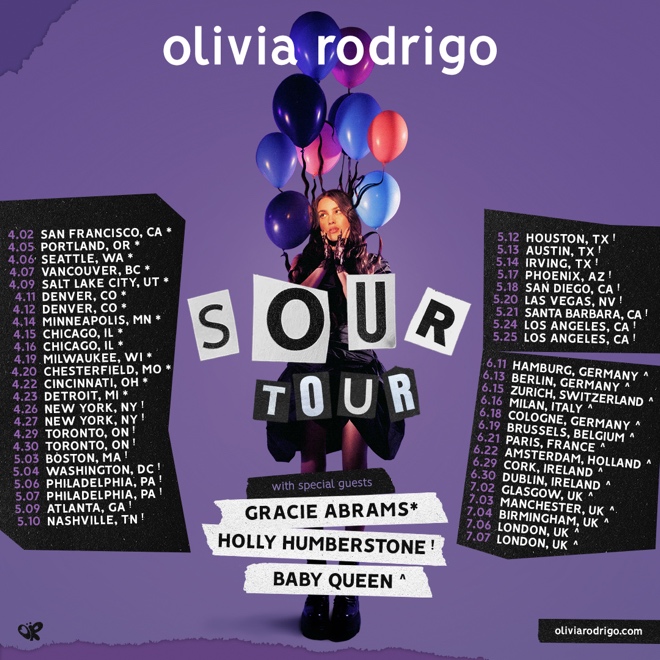 OLIVIA RODRIGO ANNOUNCES 2022 NORTH AMERICA, UK AND European TOUR IN SUPPORT OF HER GRAMMY-NOMINATED DEBUT ALBUM SOURRODRIGO’S “SOUR TOUR” KICKS OFF APRIL 2 IN SAN FRANCISCO AND WILL STOP AT MORE THAN 40 MAJOR CITIES ACROSS NORTH AMERICA AND EUROPE INCLUDING TWO-NIGHT-RUNS AT RADIO CITY MUSIC HALL IN NEW YORK, THE GREEK THEATRE IN LOS ANGELES, AND EVENTIM APOLLO IN LONDONTour Announce Caps off Rodrigo’s Incredible Year, which Saw Her Win “New Artist of the Year” at the 2021 American Music Awards andEarn Seven Nominations for the 2022 Grammy Awards Including “Record Of The Year,” “Album Of The Year,” “Song Of The Year,” and “Best New Artist”Special guests Gracie Abrams, Holly Humberstone and Baby Queen will join the TourVerified Fan Sale for the SOUR Tour Begins TodayTickets Go On-Sale To The Public On December 10December 6, 2021 – New York, NY – Grammy-nominated, critically acclaimed singer/songwriter, Olivia Rodrigo, today announced her 2022 SOUR Tour in support of her Grammy-nominated record-breaking, RIAA Double Platinum Certified debut album, SOUR – out now on Geffen Records.  Kicking off April 2nd at the Bill Graham Civic Auditorium in San Francisco, CA, the tour will visit more than 40 major cities across North America and Europe including two-night runs at Radio City Music Hall in New York, and the Greek Theatre in Los Angeles, CA, before wrapping with two nights at Eventim Apollo in London, UK on July 6th and 7th. Special guests Gracie Abrams (April 2 – 23), Holly Humberstone (April 26 – May 25) and Baby Queen (June 11 – July 7) will join the Tour. The Verified Fan sale is open now through December 7 at 11:59pm PT, visit HERE. Public ticket on-sale begins on December 10, visit HERE.Fresh off her win as “New Artist of the Year” at the American Music Awards, the tour announcement caps off Rodrigo’s banner year, which, most recently saw her earn her seven nominations for the 2022 Grammy Awards including “Record Of The Year,” “Album Of The Year,” “Song Of The Year,” “Best New Artist,” “Best Pop Solo Performance,” “Best Pop Vocal Album,” and “Best Music Video,” making her the second youngest artist in Grammy history to score nods in each of the Big Four categories in the same year.Named the #1 Album of 2021 by Rolling Stone and called one of the Best Albums of 2021 by the         New York Times, SOUR recently landed at the top of several Billboard year-end lists including the top Global 200 Artist, top Overall New Artist, top Hot 100 Artist, top Hot 100 Female Artist, and top Hot 100 Songwriter, among others. SOUR also landed at the top of Spotify’s recently unveiled annual 2021 “Wrapped” campaign, which highlights the platform’s most streamed artists, songs, albums and podcasts.  With over 1.1 billion streams, “driver’s license” was the top streamed song of 2021 on Spotify (both in the U.S. and worldwide), while Rodrigo’s “good 4 u” also landed in the top five most streamed songs list on Spotify, with SOUR earning the number one spot as the most globally streamed album.  Rodrigo also was named Variety’s “Songwriter of the Year” and earned Apple Music Awards for Breakthrough Artist of the Year, Album of the Year and Song of the Year. With the release of SOUR, the highly anticipated LP debuted at No. 1 on the Billboard 200 with 295,000 equivalent album units earned in the U.S., quickly achieving RIAA Gold certification in its first week. Upon its release, SOUR scored the most U.S. audio streams from a female debut album ever and broke the record for the most-streamed album in a week by a female artist in Spotify history with over 385M global steams. The stunning album from the 18-year-old multi-platinum artist produced two #1 songs “drivers license” (4x Platinum) and “good 4 u” (3x Platinum), the top 5 song “deja vu” (2x Platinum) and not to mention entered the charts at No. 1 in the U.K., Canada, Ireland, Norway, Holland, Sweden, Australia, and New Zealand. All 11 tracks from the album have landed in the top 30 of Billboard’s Hot 100, making Rodrigo the first female artist, and the fourth act overall, to simultaneously chart 11 or more songs in the top 30. For a full list of SOUR Tour dates and cities, see below: 2022 SOUR TOUR DATES:SOUR Tour Artwork HERESOUR Tour Press Photo HEREFor more information and press enquiries please contactJenny EntwistleJenny@chuffmedia.comDateCityVenueApril 2, 2022San Francisco, CABill Graham Civic AuditoriumApril 5, 2022Portland, ORTheater of the Clouds April 6, 2022Seattle, WAWAMU TheaterApril 7, 2022Vancouver, BCDoug Mitchell Thunderbird Sports CentreApril 9, 2022Salt Lake City, UTUCCU CenterApril 11, 2022Denver, COMission BallroomApril 12, 2022Denver, COMission BallroomApril 14, 2022Minneapolis, MNArmoryApril 15, 2022Chicago, ILAragon BallroomApril 16, 2022Chicago, ILAragon BallroomApril 19, 2022Milwaukee, WIEagles BallroomApril 20, 2022Chesterfield, MOThe Factory April 22, 2022Cincinnati, OHThe Andrew J Brady ICON Music CenterApril 23, 2022Detroit, MIMasonic Temple TheatreApril 26, 2022New York, NYRadio City Music HallApril 27, 2022New York, NYRadio City Music HallApril 29, 2022Toronto, ONMassey HallApril 30, 2022Toronto, ONMassey HallMay 3, 2022Boston, MARoadrunnerMay 4, 2022Washington, DCAnthemMay 6, 2022Philadelphia, PAThe Met PhiladelphiaMay 7, 2022Philadelphia, PAThe Met PhiladelphiaMay 9, 2022Atlanta, GACoca-Cola Roxy May 10, 2022Nashville, TNGrand Ole Opry HouseMay 12, 2022Houston, TX713 Music Hall May 13, 2022Austin, TXMoody AmphitheaterMay 14, 2022Irving, TXPavilion at Toyota Music Factory May 17, 2022Phoenix, AZArizona Federal TheatreMay 18, 2022San Diego, CAThe Rady Shell at Jacobs ParkMay 20, 2022Las Vegas, NVThe ChelseaMay 21, 2022Santa Barbara, CASanta Barbara BowlMay 24, 2022Los Angeles, CAGreek TheatreMay 25, 2022Los Angeles, CAGreek TheatreJune 11, 2022Hamburg, GermanyStadtpark June 13, 2022Berlin, GermanyVerti Music HallJune 15, 2022Zurich, SwitzerlandHalle 622June 16, 2022Milan, ItalyFabriqueJune 18, 2022Cologne, GermanyPalladiumJune 19, 2022Brussels, BelgiumForest National June 21, 2022Paris, FranceZénithJune 22, 2022Amsterdam, HollandAFAS LiveJune 29, 2022Cork, IrelandLive At The Marquee June 30, 2022Dublin, IrelandFairview ParkJuly 2, 2022Glasgow, UKO2 Academy GlasgowJuly 3, 2022Manchester, UKO2 Apollo ManchesterJuly 4, 2022Birmingham, UKO2 Academy BirminghamJuly 6, 2022London, UKEventim Apollo July 7, 2022London, UKEventim Apollo